食農教育成果說明 –(1)食農教育成果說明–(2)食農教育成果說明–(3)食農教育成果說明–(4)食農教育成果說明–(5)食農教育成果說明–(6)食農教育成果說明–(7)食農教育成果說明–(8)二年級食農教育成果說明–(1)二年級食農教育成果說明–(2)活動名稱土壤改良：撿石頭+鋪牛糞土壤改良：撿石頭+鋪牛糞對象全校辦理時間108年2月25日108年2月25日辦理地點德武國小辦理方式□座談 ■宣講 ■實務操作 □參訪或體驗活動 ■合作學習□座談 ■宣講 ■實務操作 □參訪或體驗活動 ■合作學習□座談 ■宣講 ■實務操作 □參訪或體驗活動 ■合作學習□座談 ■宣講 ■實務操作 □參訪或體驗活動 ■合作學習課程內容簡介這學期我們請到瑞穗農場的陳老闆帶著孩子種植玉米與蔬菜，首先，必須先將家長提供的空地進行土壤改良，接下來才有辦法耕種出漂亮的蔬菜。因此陳老闆帶著小朋友先進行「檢石頭、鬆土」，再帶著孩子「鋪上牛糞」，等到大家完成工任務後，最後對於「用牛糞改良土壤」進行說明與解說。這學期我們請到瑞穗農場的陳老闆帶著孩子種植玉米與蔬菜，首先，必須先將家長提供的空地進行土壤改良，接下來才有辦法耕種出漂亮的蔬菜。因此陳老闆帶著小朋友先進行「檢石頭、鬆土」，再帶著孩子「鋪上牛糞」，等到大家完成工任務後，最後對於「用牛糞改良土壤」進行說明與解說。這學期我們請到瑞穗農場的陳老闆帶著孩子種植玉米與蔬菜，首先，必須先將家長提供的空地進行土壤改良，接下來才有辦法耕種出漂亮的蔬菜。因此陳老闆帶著小朋友先進行「檢石頭、鬆土」，再帶著孩子「鋪上牛糞」，等到大家完成工任務後，最後對於「用牛糞改良土壤」進行說明與解說。這學期我們請到瑞穗農場的陳老闆帶著孩子種植玉米與蔬菜，首先，必須先將家長提供的空地進行土壤改良，接下來才有辦法耕種出漂亮的蔬菜。因此陳老闆帶著小朋友先進行「檢石頭、鬆土」，再帶著孩子「鋪上牛糞」，等到大家完成工任務後，最後對於「用牛糞改良土壤」進行說明與解說。照片成果照片成果照片成果照片成果照片成果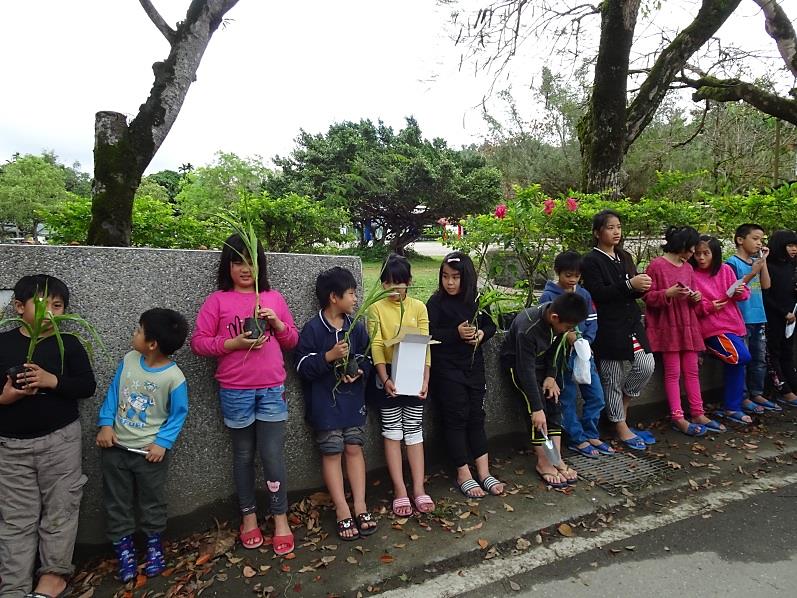 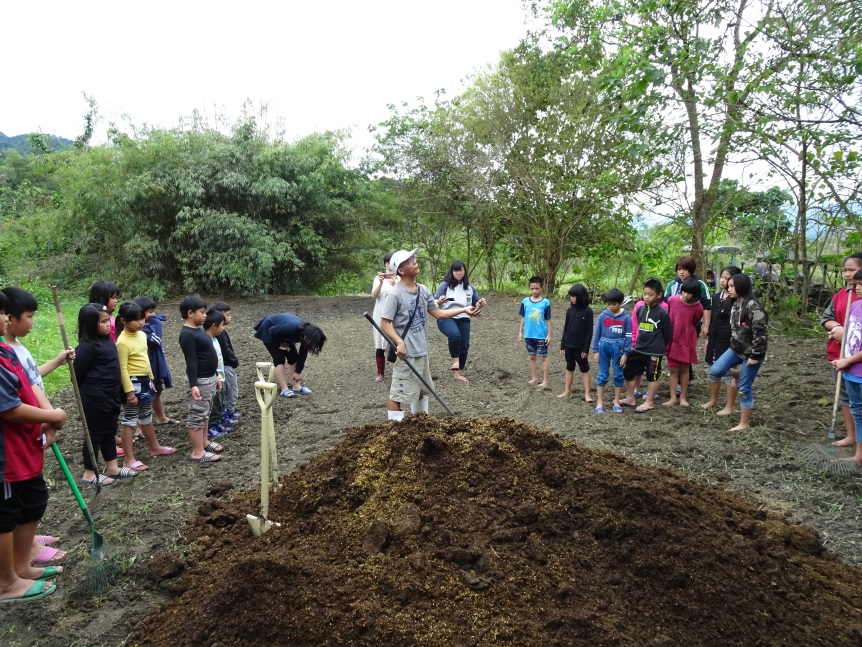 大家等待牛糞放入田中，準備進入田中工作。大家等待牛糞放入田中，準備進入田中工作。陳老闆細心為我們說明用濕牛糞與乾牛糞對土壤改良的差異性。陳老闆細心為我們說明用濕牛糞與乾牛糞對土壤改良的差異性。陳老闆細心為我們說明用濕牛糞與乾牛糞對土壤改良的差異性。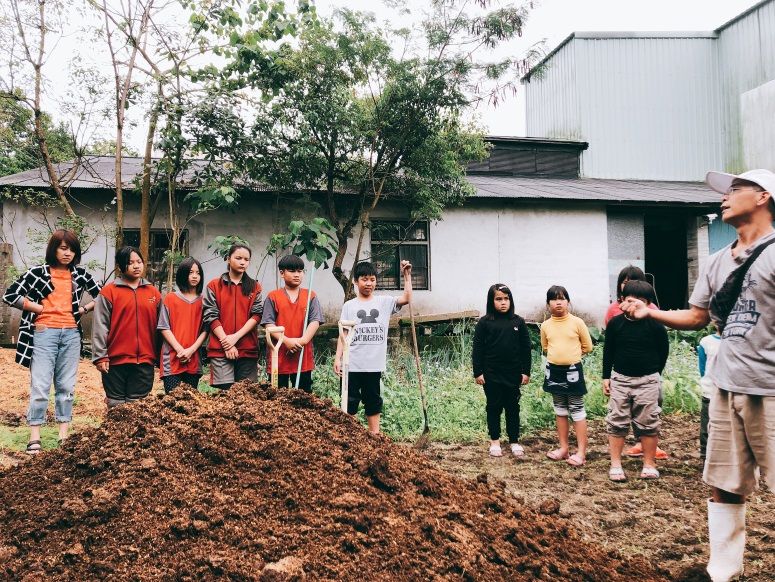 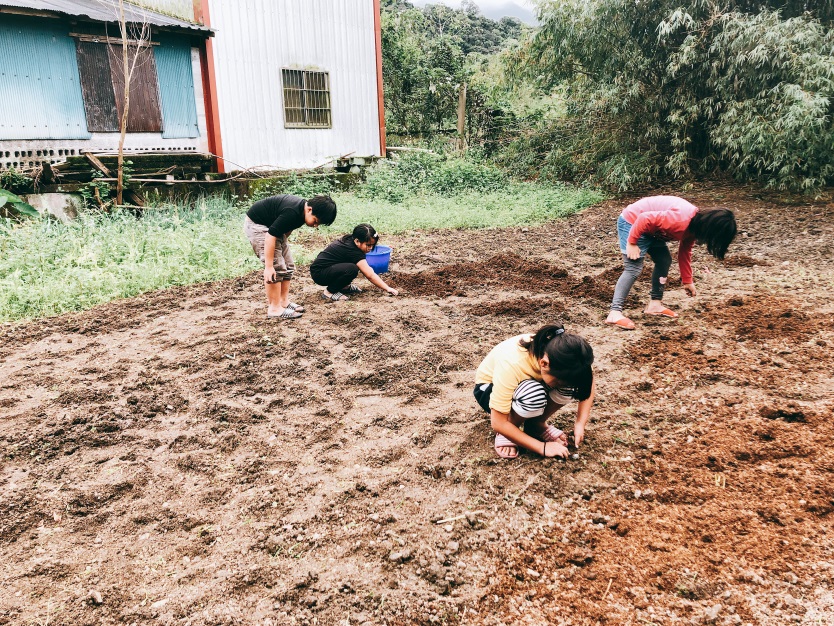 陳老闆講解如何將牛糞均勻分布到土地上。陳老闆講解如何將牛糞均勻分布到土地上。我們一起努力找尋田中的大小石頭。我們一起努力找尋田中的大小石頭。我們一起努力找尋田中的大小石頭。活動名稱土壤改良：撿石頭+鋪牛糞土壤改良：撿石頭+鋪牛糞對象全校辦理時間108年2月25日108年2月25日辦理地點德武國小辦理方式□座談 ■宣講 ■實務操作 □參訪或體驗活動 ■合作學習□座談 ■宣講 ■實務操作 □參訪或體驗活動 ■合作學習□座談 ■宣講 ■實務操作 □參訪或體驗活動 ■合作學習□座談 ■宣講 ■實務操作 □參訪或體驗活動 ■合作學習課程內容簡介這學期我們請到瑞穗農場的陳老闆帶著孩子種植玉米與蔬菜，首先，必須先將家長提供的空地進行土壤改良，接下來才有辦法耕種出漂亮的蔬菜。因此陳老闆帶著小朋友先進行「檢石頭、鬆土」，再帶著孩子「鋪上牛糞」，等到大家完成工任務後，最後對於「用牛糞改良土壤」進行說明與解說。這學期我們請到瑞穗農場的陳老闆帶著孩子種植玉米與蔬菜，首先，必須先將家長提供的空地進行土壤改良，接下來才有辦法耕種出漂亮的蔬菜。因此陳老闆帶著小朋友先進行「檢石頭、鬆土」，再帶著孩子「鋪上牛糞」，等到大家完成工任務後，最後對於「用牛糞改良土壤」進行說明與解說。這學期我們請到瑞穗農場的陳老闆帶著孩子種植玉米與蔬菜，首先，必須先將家長提供的空地進行土壤改良，接下來才有辦法耕種出漂亮的蔬菜。因此陳老闆帶著小朋友先進行「檢石頭、鬆土」，再帶著孩子「鋪上牛糞」，等到大家完成工任務後，最後對於「用牛糞改良土壤」進行說明與解說。這學期我們請到瑞穗農場的陳老闆帶著孩子種植玉米與蔬菜，首先，必須先將家長提供的空地進行土壤改良，接下來才有辦法耕種出漂亮的蔬菜。因此陳老闆帶著小朋友先進行「檢石頭、鬆土」，再帶著孩子「鋪上牛糞」，等到大家完成工任務後，最後對於「用牛糞改良土壤」進行說明與解說。照片成果照片成果照片成果照片成果照片成果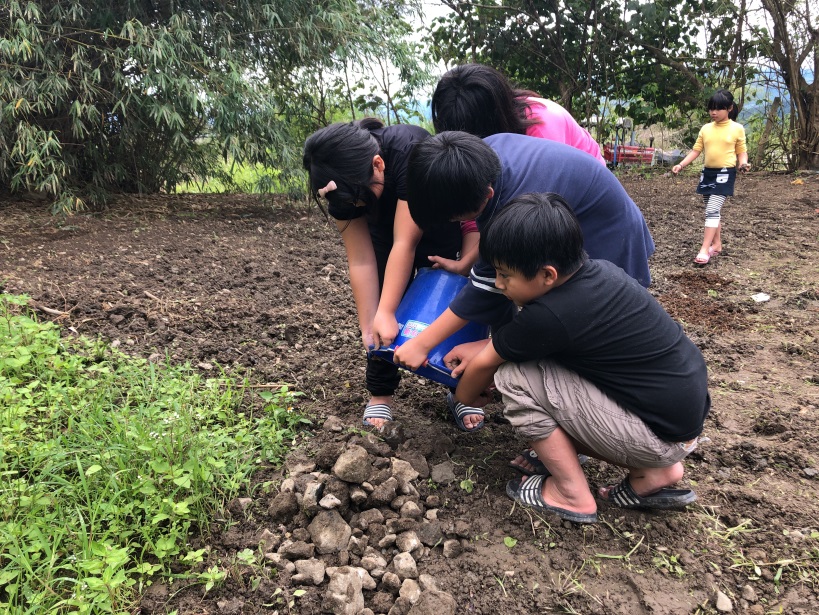 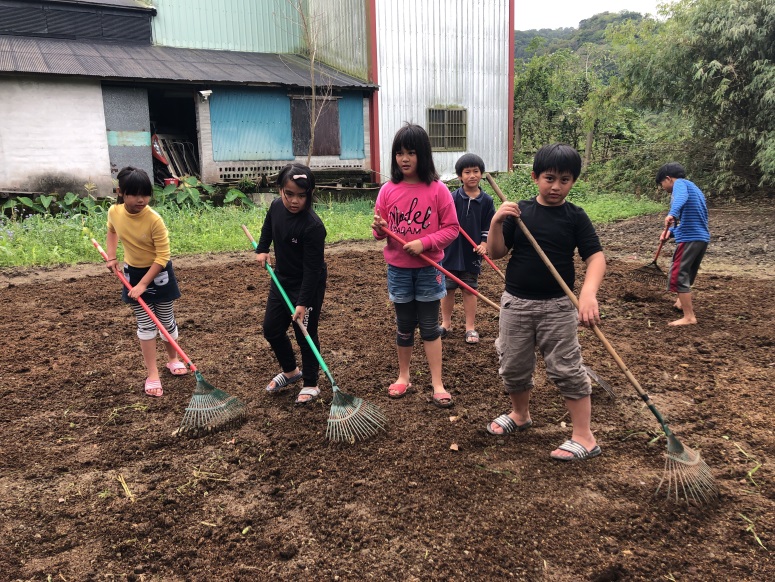 我們一起合作，將撿到滿滿的石頭抬到田邊倒。我們一起合作，將撿到滿滿的石頭抬到田邊倒。撿完石頭，我們幫高年級哥哥、姊姊一起努力的將牛糞均勻的舖到田地裡的每一處。撿完石頭，我們幫高年級哥哥、姊姊一起努力的將牛糞均勻的舖到田地裡的每一處。撿完石頭，我們幫高年級哥哥、姊姊一起努力的將牛糞均勻的舖到田地裡的每一處。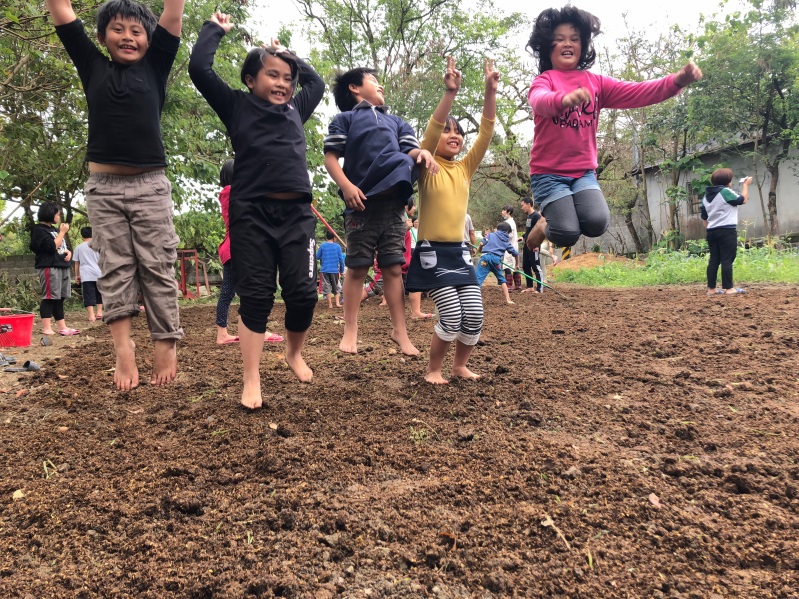 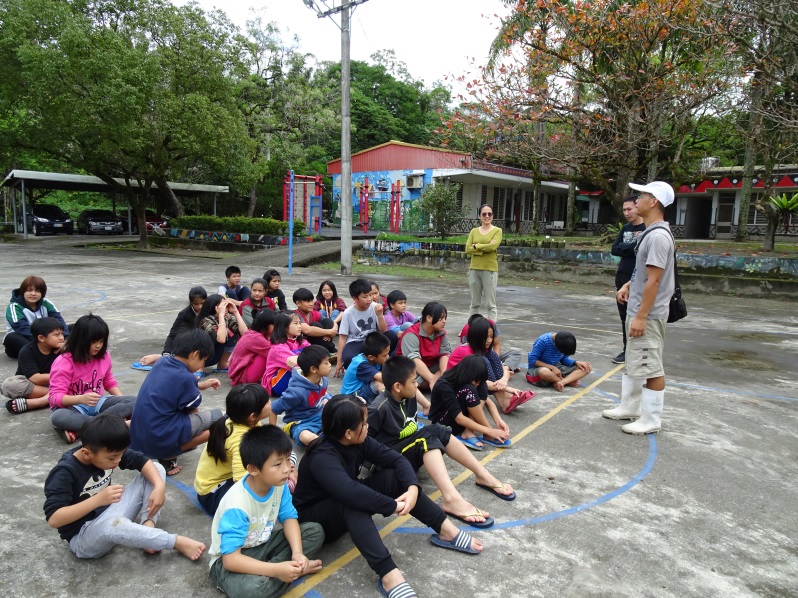 我們終於辛苦的將牛糞鋪在土地上了。我們終於辛苦的將牛糞鋪在土地上了。結束後，我們認真聽著陳老闆解說下次的任務。結束後，我們認真聽著陳老闆解說下次的任務。結束後，我們認真聽著陳老闆解說下次的任務。活動名稱培育玉米苗培育玉米苗對象全校辦理時間108年3月5日108年3月5日辦理地點德武國小辦理方式□座談 ■宣講 ■實務操作 □參訪或體驗活動 ■合作學習□座談 ■宣講 ■實務操作 □參訪或體驗活動 ■合作學習□座談 ■宣講 ■實務操作 □參訪或體驗活動 ■合作學習□座談 ■宣講 ■實務操作 □參訪或體驗活動 ■合作學習課程內容簡介我們改良土質後，將要進行第一部分的任務－培育玉米苗、毛豆等等蔬菜。首先陳老闆先帶著孩子辨別不同玉米的種子，接著解說為何我們這次培育的玉米種子為紅色，然後帶著我們將種子種進培養皿。我們改良土質後，將要進行第一部分的任務－培育玉米苗、毛豆等等蔬菜。首先陳老闆先帶著孩子辨別不同玉米的種子，接著解說為何我們這次培育的玉米種子為紅色，然後帶著我們將種子種進培養皿。我們改良土質後，將要進行第一部分的任務－培育玉米苗、毛豆等等蔬菜。首先陳老闆先帶著孩子辨別不同玉米的種子，接著解說為何我們這次培育的玉米種子為紅色，然後帶著我們將種子種進培養皿。我們改良土質後，將要進行第一部分的任務－培育玉米苗、毛豆等等蔬菜。首先陳老闆先帶著孩子辨別不同玉米的種子，接著解說為何我們這次培育的玉米種子為紅色，然後帶著我們將種子種進培養皿。照片成果照片成果照片成果照片成果照片成果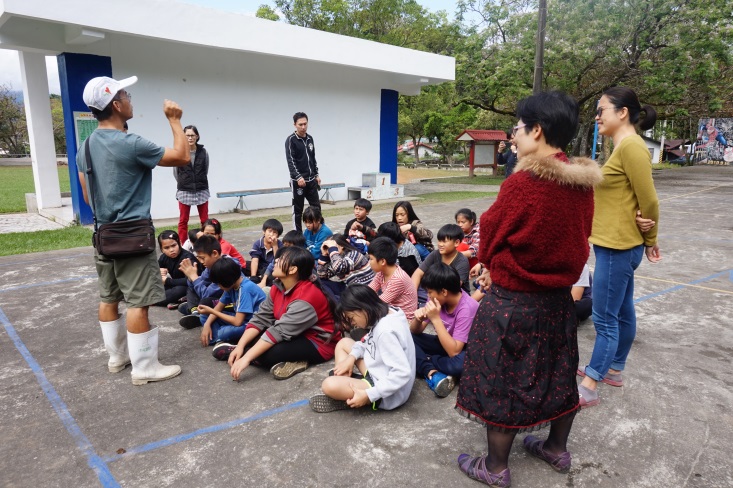 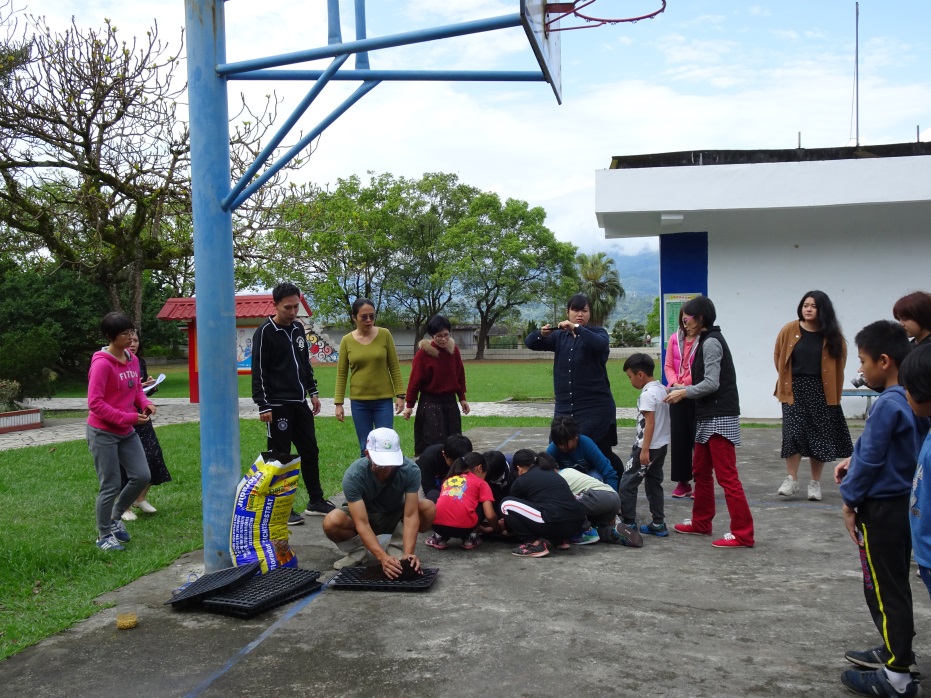 陳老闆認真解說各種不同品種的玉米種子。陳老闆認真解說各種不同品種的玉米種子。我們一起將培養土放進培養皿中。我們一起將培養土放進培養皿中。我們一起將培養土放進培養皿中。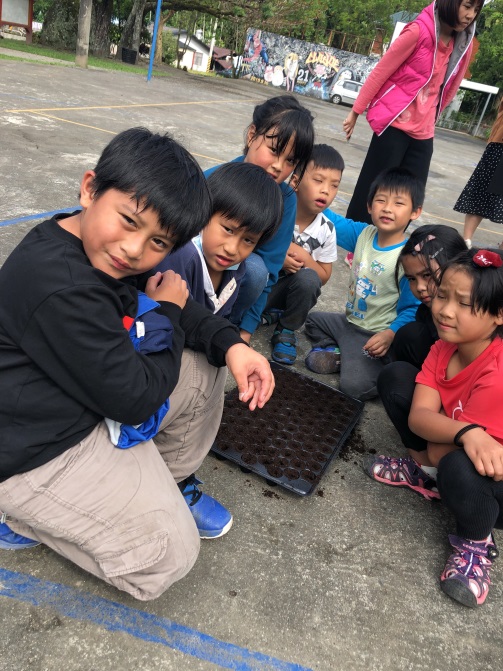 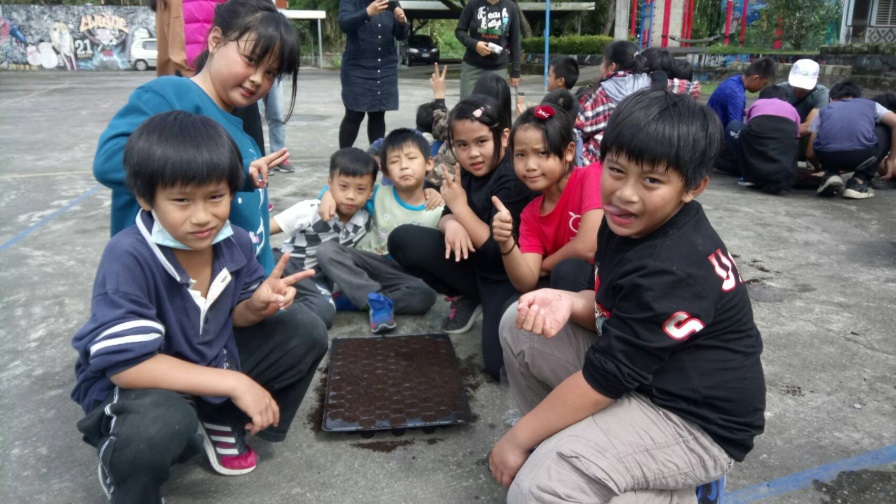 二年級與一年級正準備在培養皿中挖中一個洞，準備將毛豆種子種下。二年級與一年級正準備在培養皿中挖中一個洞，準備將毛豆種子種下。我們將所有培養皿中都種下一顆小毛豆，真是期待毛豆發芽。我們將所有培養皿中都種下一顆小毛豆，真是期待毛豆發芽。我們將所有培養皿中都種下一顆小毛豆，真是期待毛豆發芽。活動名稱培育玉米苗培育玉米苗對象全校辦理時間108年3月22日108年3月22日辦理地點德武國小辦理方式□座談 ■宣講 ■實務操作 □參訪或體驗活動 ■合作學習□座談 ■宣講 ■實務操作 □參訪或體驗活動 ■合作學習□座談 ■宣講 ■實務操作 □參訪或體驗活動 ■合作學習□座談 ■宣講 ■實務操作 □參訪或體驗活動 ■合作學習課程內容簡介我們改良土質後，進行第二部分的任務－種植玉米與蔬菜。首先陳老闆先帶著孩子將土地用成一行一行方便我們進行種植，接著我們開始挖個小洞，將玉米種子埋進土裡。我們改良土質後，進行第二部分的任務－種植玉米與蔬菜。首先陳老闆先帶著孩子將土地用成一行一行方便我們進行種植，接著我們開始挖個小洞，將玉米種子埋進土裡。我們改良土質後，進行第二部分的任務－種植玉米與蔬菜。首先陳老闆先帶著孩子將土地用成一行一行方便我們進行種植，接著我們開始挖個小洞，將玉米種子埋進土裡。我們改良土質後，進行第二部分的任務－種植玉米與蔬菜。首先陳老闆先帶著孩子將土地用成一行一行方便我們進行種植，接著我們開始挖個小洞，將玉米種子埋進土裡。照片成果照片成果照片成果照片成果照片成果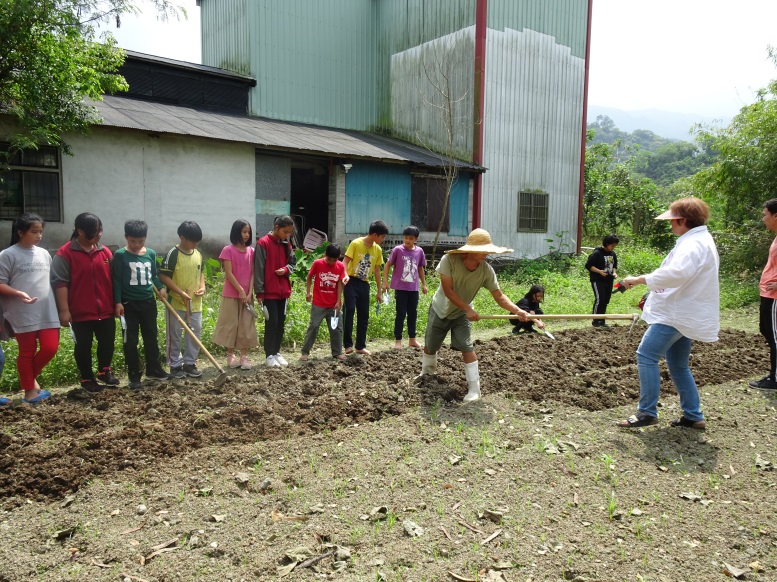 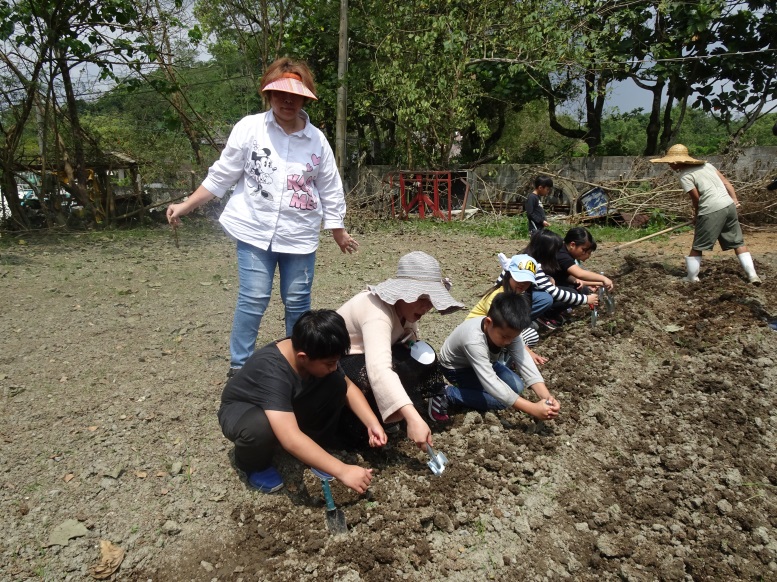 陳老闆認真解說各種不同品種的玉米種子。陳老闆認真解說各種不同品種的玉米種子。我們一起在土壤裡挖洞，準備種下玉米種子。我們一起在土壤裡挖洞，準備種下玉米種子。我們一起在土壤裡挖洞，準備種下玉米種子。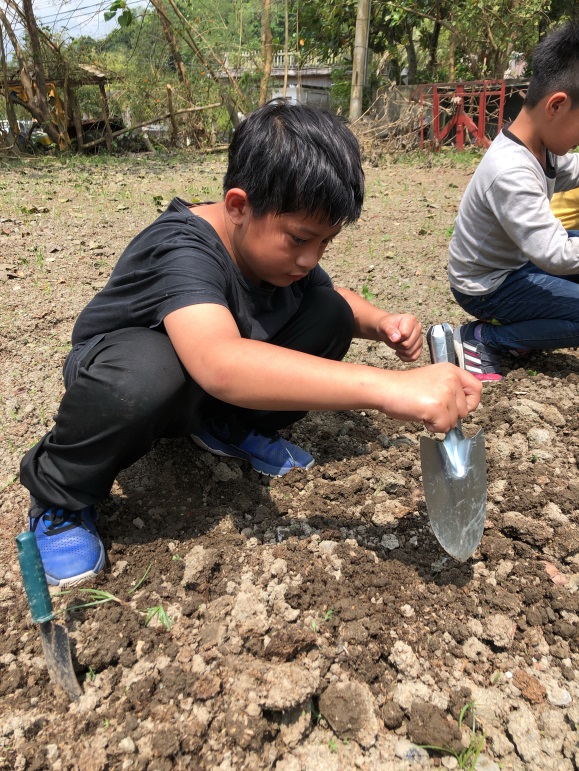 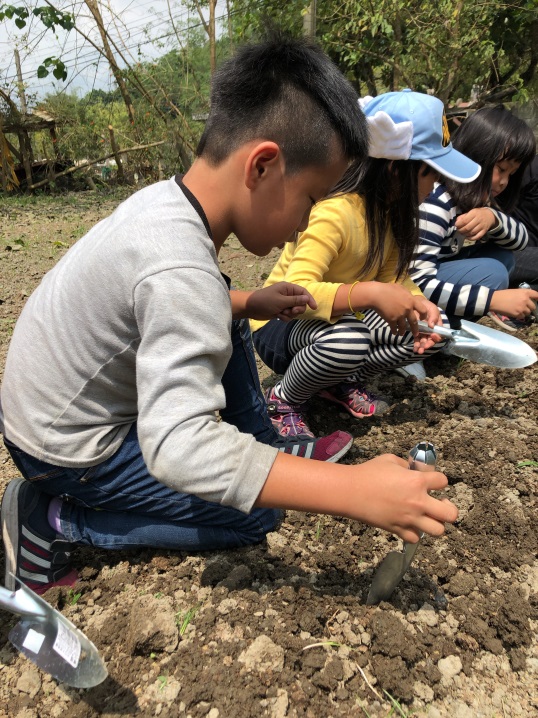 努力的挖洞，準備將手中的玉米種子種下。努力的挖洞，準備將手中的玉米種子種下。努力的挖洞，準備將手中的玉米種子種下。努力的挖洞，準備將手中的玉米種子種下。努力的挖洞，準備將手中的玉米種子種下。動名稱培育玉米苗培育玉米苗對象全校辦理時間108年3月22日108年3月22日辦理地點德武國小辦理方式□座談 ■宣講 ■實務操作 □參訪或體驗活動 ■合作學習□座談 ■宣講 ■實務操作 □參訪或體驗活動 ■合作學習□座談 ■宣講 ■實務操作 □參訪或體驗活動 ■合作學習□座談 ■宣講 ■實務操作 □參訪或體驗活動 ■合作學習課程內容簡介我們改良土質後，進行第二部分的任務－種植玉米與蔬菜。首先陳老闆先帶著孩子將土地用成一行一行方便我們進行種植，接著我們開始挖個小洞，將玉米種子埋進土裡。我們改良土質後，進行第二部分的任務－種植玉米與蔬菜。首先陳老闆先帶著孩子將土地用成一行一行方便我們進行種植，接著我們開始挖個小洞，將玉米種子埋進土裡。我們改良土質後，進行第二部分的任務－種植玉米與蔬菜。首先陳老闆先帶著孩子將土地用成一行一行方便我們進行種植，接著我們開始挖個小洞，將玉米種子埋進土裡。我們改良土質後，進行第二部分的任務－種植玉米與蔬菜。首先陳老闆先帶著孩子將土地用成一行一行方便我們進行種植，接著我們開始挖個小洞，將玉米種子埋進土裡。照片成果照片成果照片成果照片成果照片成果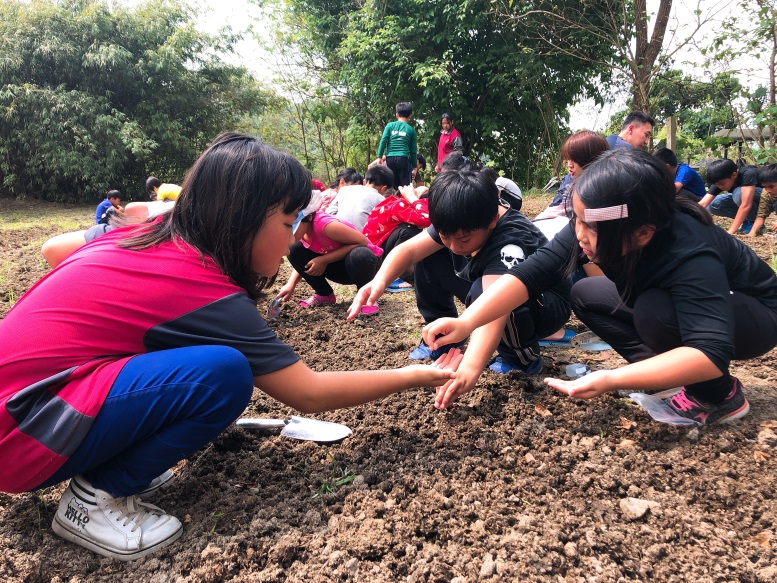 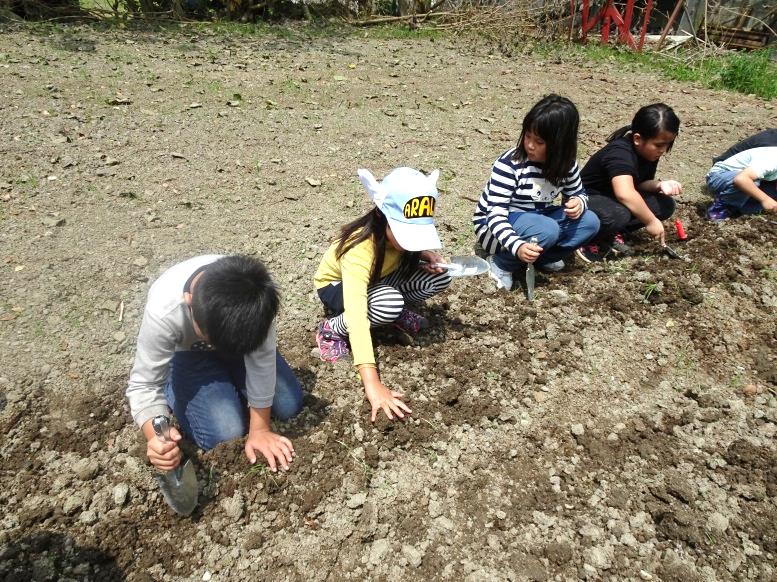 我們跟老師一起將玉米種子放進我們挖的洞裡。我們跟老師一起將玉米種子放進我們挖的洞裡。將土覆蓋住玉米種子，就完成種植喽!將土覆蓋住玉米種子，就完成種植喽!將土覆蓋住玉米種子，就完成種植喽!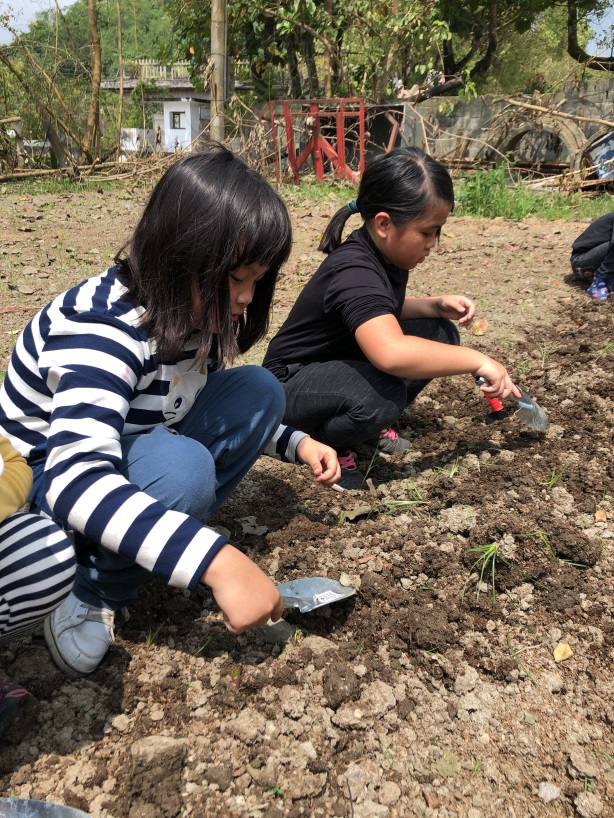 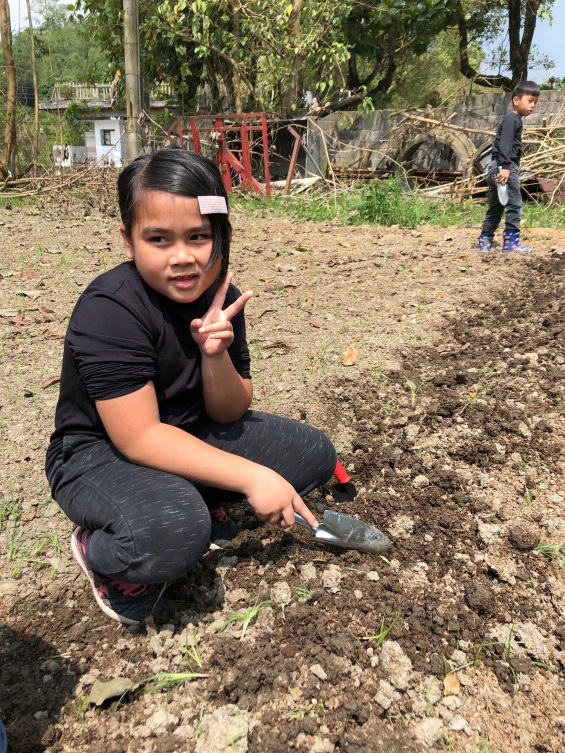 將土覆蓋住玉米種子，就完成種植喽!將土覆蓋住玉米種子，就完成種植喽!終於完成玉米種植。終於完成玉米種植。終於完成玉米種植。活動名稱定時觀察與整理田地定時觀察與整理田地對象四甲辦理時間108年3月~5月108年3月~5月辦理地點德武國小辦理方式□座談 ■宣講 ■實務操作 □參訪或體驗活動 ■合作學習□座談 ■宣講 ■實務操作 □參訪或體驗活動 ■合作學習□座談 ■宣講 ■實務操作 □參訪或體驗活動 ■合作學習□座談 ■宣講 ■實務操作 □參訪或體驗活動 ■合作學習課程內容簡介種植玉米與蔬菜後，我們都會定時為蔬菜澆水，以及不定時到菜園拔草，並且做小小的紀錄。種植玉米與蔬菜後，我們都會定時為蔬菜澆水，以及不定時到菜園拔草，並且做小小的紀錄。種植玉米與蔬菜後，我們都會定時為蔬菜澆水，以及不定時到菜園拔草，並且做小小的紀錄。種植玉米與蔬菜後，我們都會定時為蔬菜澆水，以及不定時到菜園拔草，並且做小小的紀錄。照片成果照片成果照片成果照片成果照片成果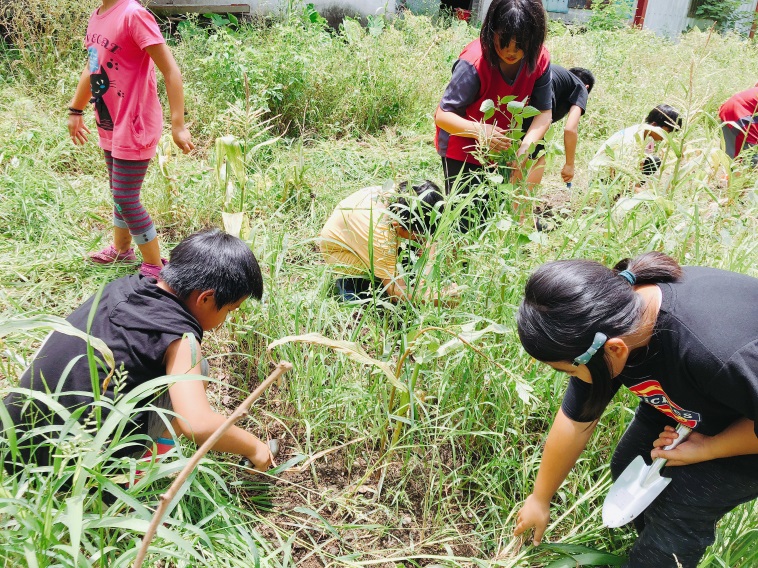 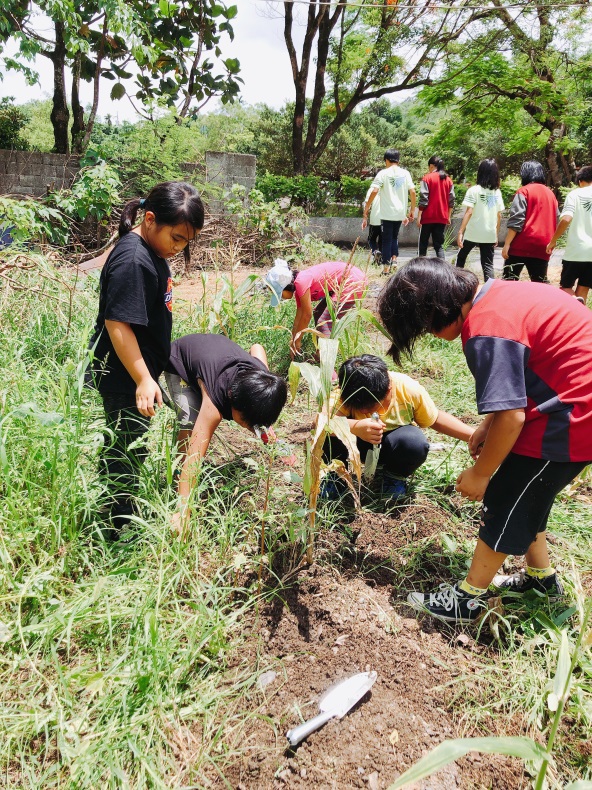 在忙碌的五月裡，一不小心菜園裡的草都比我們高了！在忙碌的五月裡，一不小心菜園裡的草都比我們高了！我們努力拔草。我們努力拔草。我們努力拔草。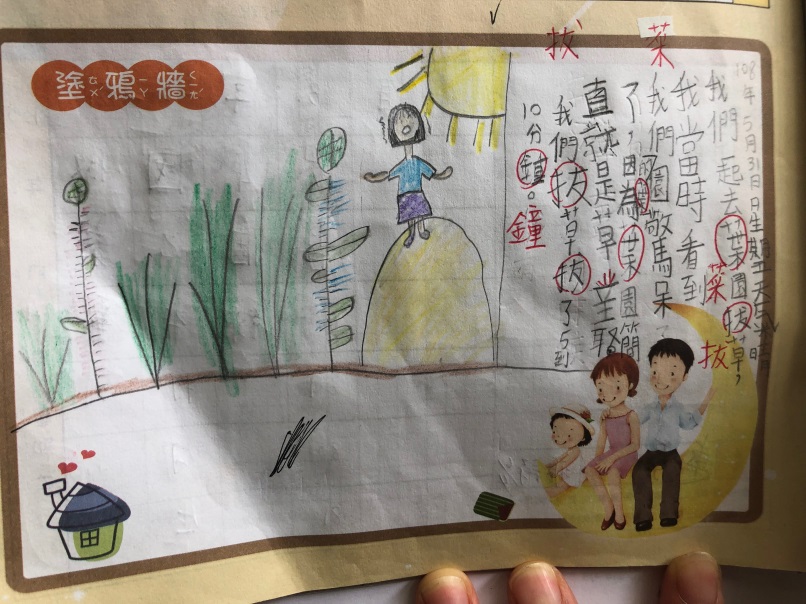 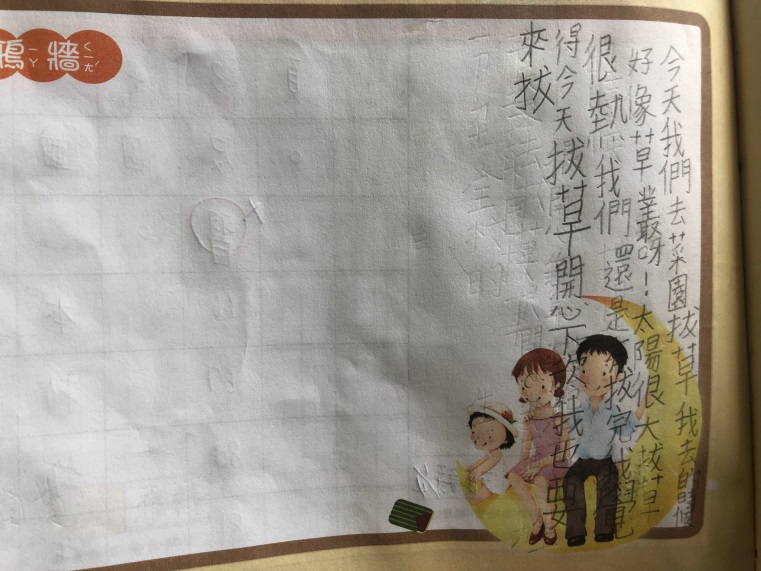 拔草小日記。拔草小日記。拔草小日記。拔草小日記。拔草小日記。活動名稱醃梅子對象全校辦理時間108年4月22日~26日辦理地點德武國小辦理方式□座談 ■宣講 ■實務操作 □參訪或體驗活動 ■合作學習□座談 ■宣講 ■實務操作 □參訪或體驗活動 ■合作學習□座談 ■宣講 ■實務操作 □參訪或體驗活動 ■合作學習課程內容簡介四月份正好是梅子成熟的季節，陳老闆帶領孩子製作Q梅，先解說Q梅製作的步驟，在讓學生依照年級依序出來參與Q梅製作。四月份正好是梅子成熟的季節，陳老闆帶領孩子製作Q梅，先解說Q梅製作的步驟，在讓學生依照年級依序出來參與Q梅製作。四月份正好是梅子成熟的季節，陳老闆帶領孩子製作Q梅，先解說Q梅製作的步驟，在讓學生依照年級依序出來參與Q梅製作。照片成果照片成果照片成果照片成果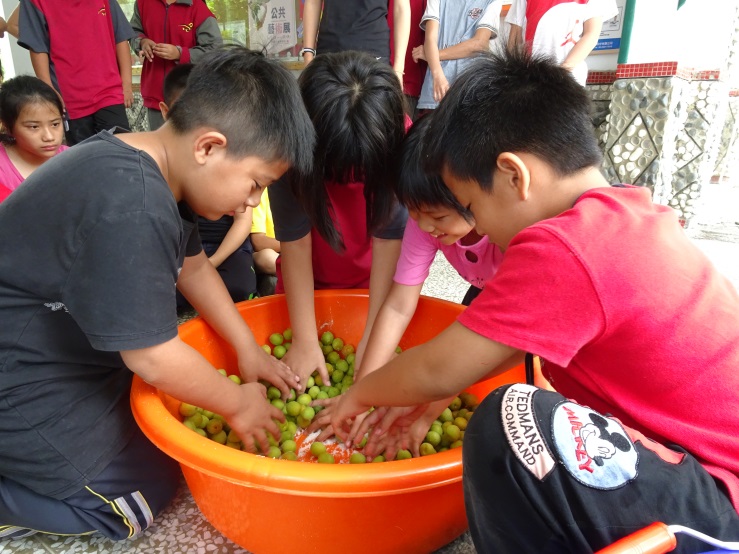 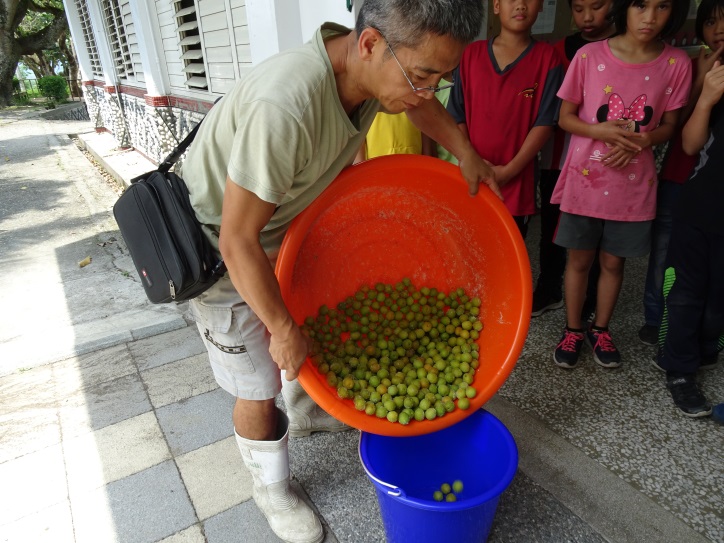 首先，我們努力的將梅子按摩，將梅子抓鹽除澀味首先，我們努力的將梅子按摩，將梅子抓鹽除澀味集結梅子除去澀味水分。集結梅子除去澀味水分。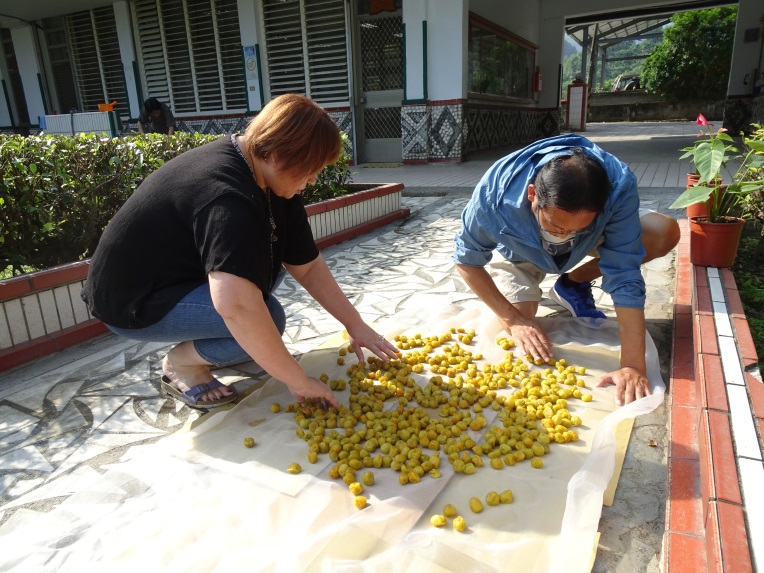 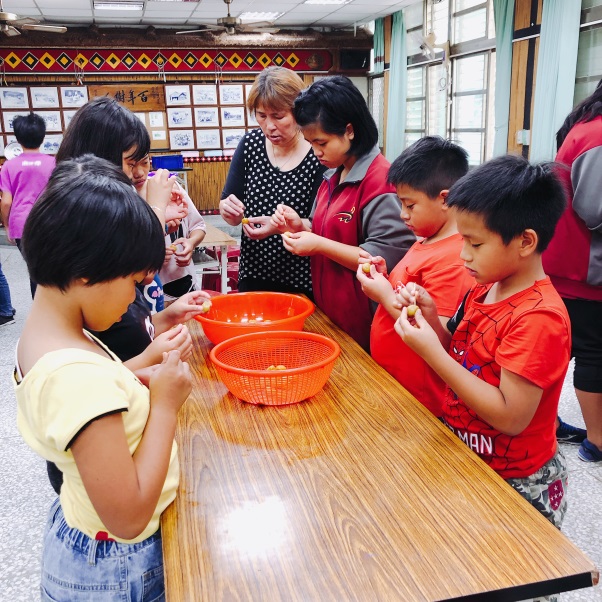 主任與小吳哥哥幫我們把梅子拿出來曬乾主任與小吳哥哥幫我們把梅子拿出來曬乾接著，我們幫梅子刺洞，讓糖能滲入梅子接著，我們幫梅子刺洞，讓糖能滲入梅子活動名稱醃梅子對象全校辦理時間108年4月22日~26日辦理地點德武國小辦理方式□座談 ■宣講 ■實務操作 □參訪或體驗活動 ■合作學習□座談 ■宣講 ■實務操作 □參訪或體驗活動 ■合作學習□座談 ■宣講 ■實務操作 □參訪或體驗活動 ■合作學習課程內容簡介四月份正好是梅子成熟的季節，陳老闆帶領孩子製作Q梅，先解說Q梅製作的步驟，在讓學生依照年級依序出來參與Q梅製作。四月份正好是梅子成熟的季節，陳老闆帶領孩子製作Q梅，先解說Q梅製作的步驟，在讓學生依照年級依序出來參與Q梅製作。四月份正好是梅子成熟的季節，陳老闆帶領孩子製作Q梅，先解說Q梅製作的步驟，在讓學生依照年級依序出來參與Q梅製作。照片成果照片成果照片成果照片成果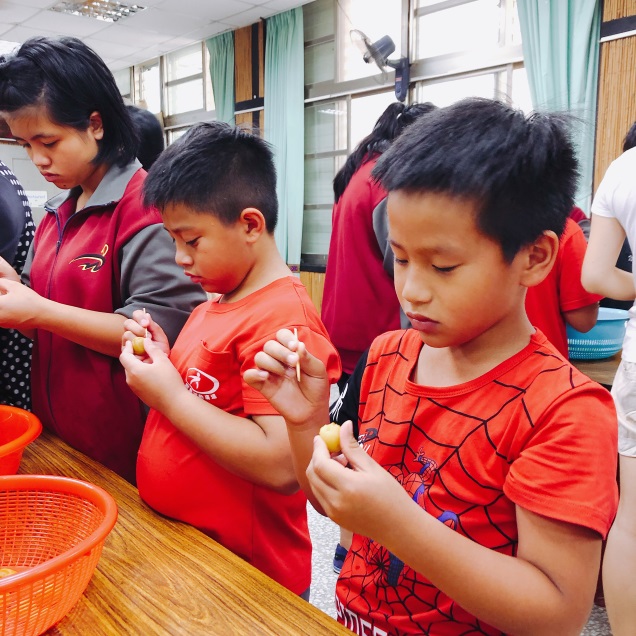 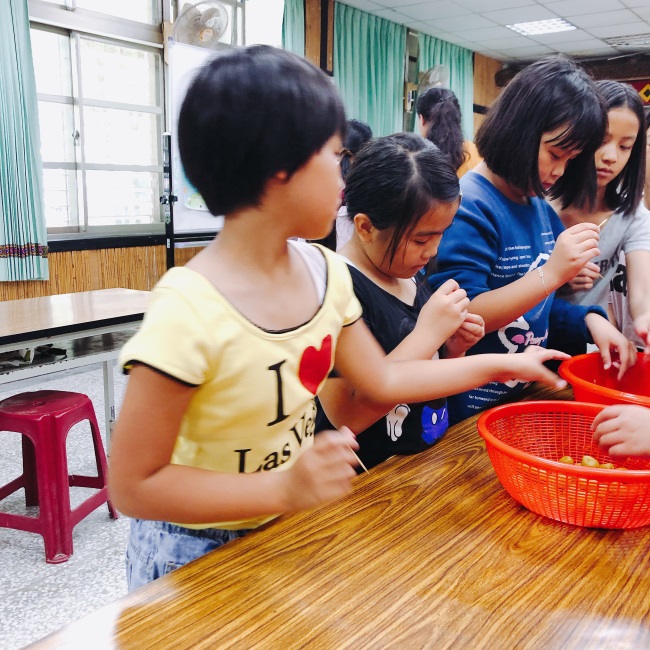 接著，我們幫梅子刺洞，讓糖能滲入梅子接著，我們幫梅子刺洞，讓糖能滲入梅子我們努力幫梅子刺洞，讓糖能滲入梅子我們努力幫梅子刺洞，讓糖能滲入梅子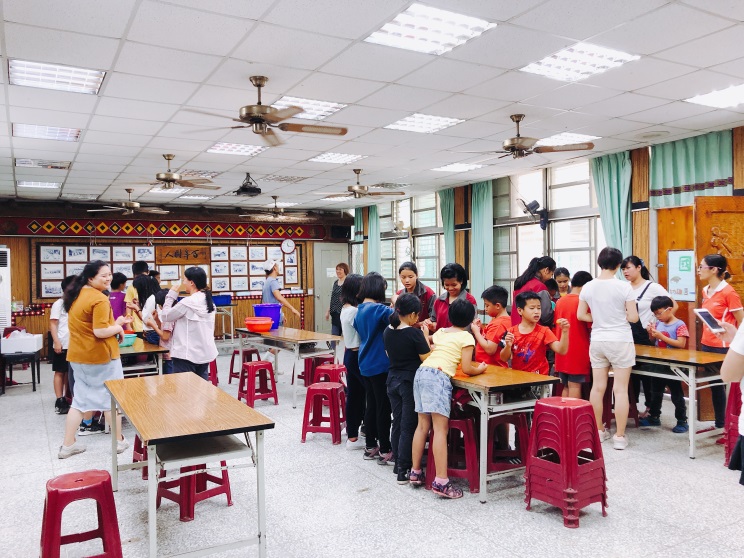 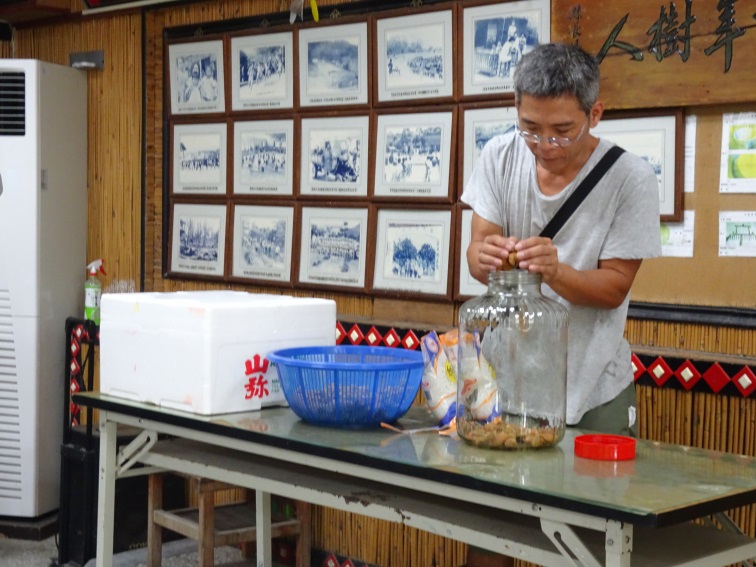 我們將梅子刺洞後，陳老闆將會一層梅子一層糖的裝進玻璃罐中。我們將梅子刺洞後，陳老闆將會一層梅子一層糖的裝進玻璃罐中。陳老闆將梅子一層一層的放入罐子中。陳老闆將梅子一層一層的放入罐子中。活動名稱製作芒果青製作芒果青對象全校辦理時間108年5月3日108年5月3日辦理地點德武國小辦理方式□座談 ■宣講 ■實務操作 □參訪或體驗活動 ■合作學習□座談 ■宣講 ■實務操作 □參訪或體驗活動 ■合作學習□座談 ■宣講 ■實務操作 □參訪或體驗活動 ■合作學習□座談 ■宣講 ■實務操作 □參訪或體驗活動 ■合作學習課程內容簡介陳老闆帶領孩子製作芒果青。陳老闆講解製作的芒果青的步驟。學生進行芒果青製作。陳老闆帶領孩子製作芒果青。陳老闆講解製作的芒果青的步驟。學生進行芒果青製作。陳老闆帶領孩子製作芒果青。陳老闆講解製作的芒果青的步驟。學生進行芒果青製作。陳老闆帶領孩子製作芒果青。陳老闆講解製作的芒果青的步驟。學生進行芒果青製作。照片成果照片成果照片成果照片成果照片成果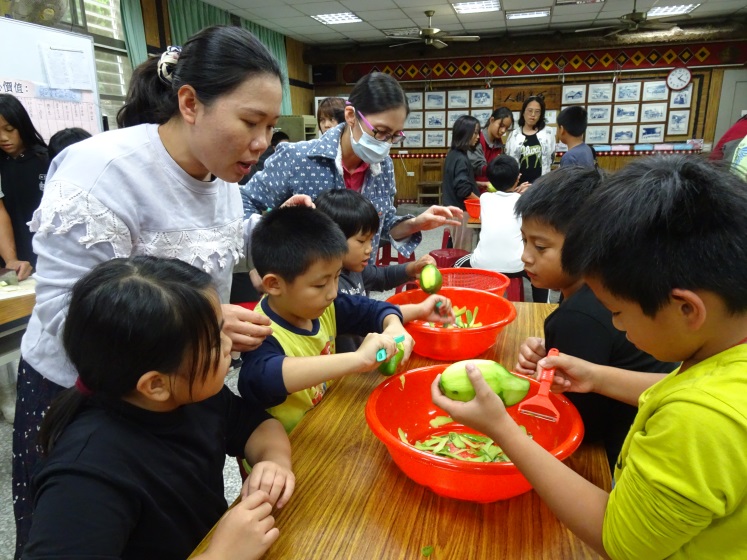 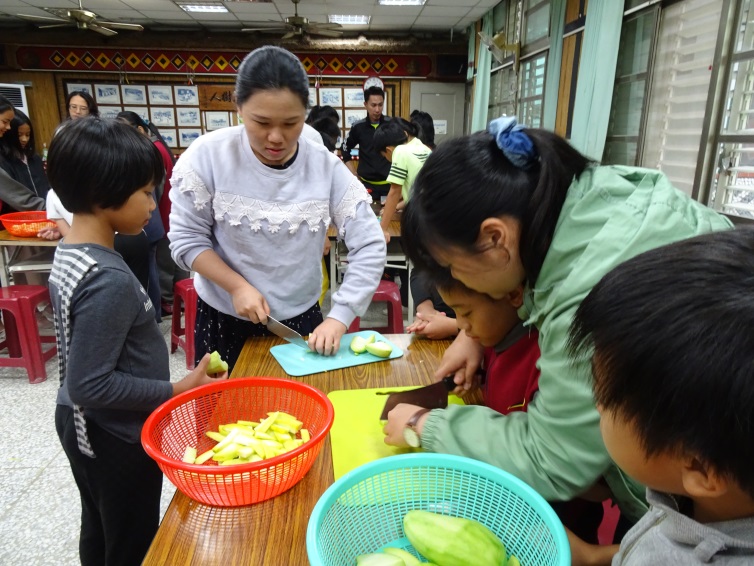 首先，陳老闆要我們先將芒果皮消除。首先，陳老闆要我們先將芒果皮消除。接著，陳老闆指導我們如何將芒果切成長條狀，老師帶著我們完成。接著，陳老闆指導我們如何將芒果切成長條狀，老師帶著我們完成。接著，陳老闆指導我們如何將芒果切成長條狀，老師帶著我們完成。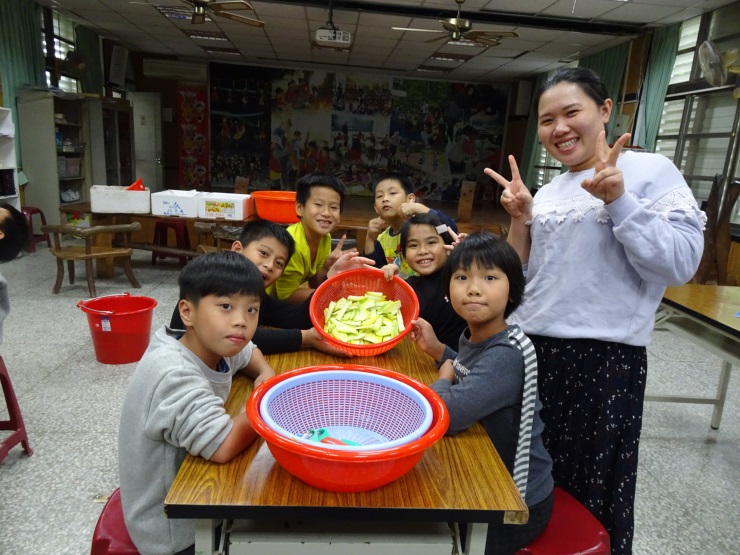 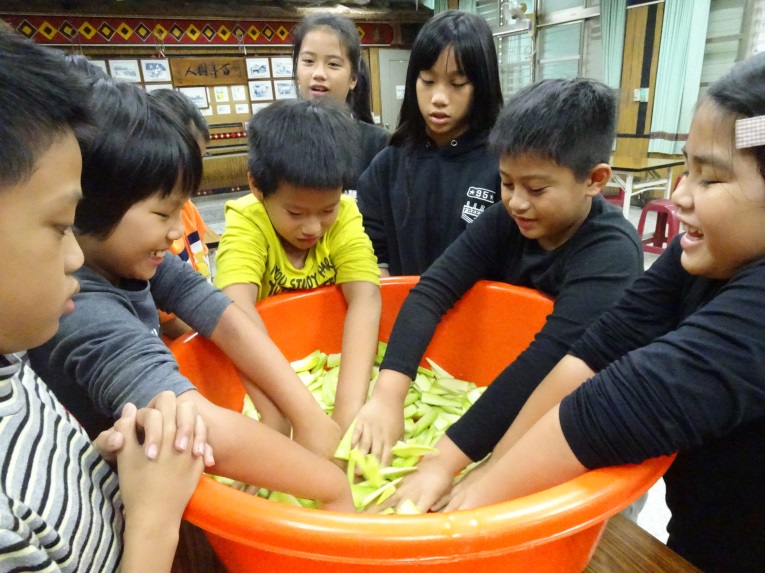 我們一起將芒果切成長條狀了。我們一起將芒果切成長條狀了。然後，我們要用鹽巴去除芒果的澀味。然後，我們要用鹽巴去除芒果的澀味。然後，我們要用鹽巴去除芒果的澀味。活動名稱製作芒果青製作芒果青對象全校辦理時間108年5月3日108年5月3日辦理地點德武國小辦理方式□座談 ■宣講 ■實務操作 □參訪或體驗活動 ■合作學習□座談 ■宣講 ■實務操作 □參訪或體驗活動 ■合作學習□座談 ■宣講 ■實務操作 □參訪或體驗活動 ■合作學習□座談 ■宣講 ■實務操作 □參訪或體驗活動 ■合作學習課程內容簡介陳老闆帶領孩子製作芒果青。陳老闆講解製作的芒果青的步驟。學生進行芒果青製作。陳老闆帶領孩子製作芒果青。陳老闆講解製作的芒果青的步驟。學生進行芒果青製作。陳老闆帶領孩子製作芒果青。陳老闆講解製作的芒果青的步驟。學生進行芒果青製作。陳老闆帶領孩子製作芒果青。陳老闆講解製作的芒果青的步驟。學生進行芒果青製作。照片成果照片成果照片成果照片成果照片成果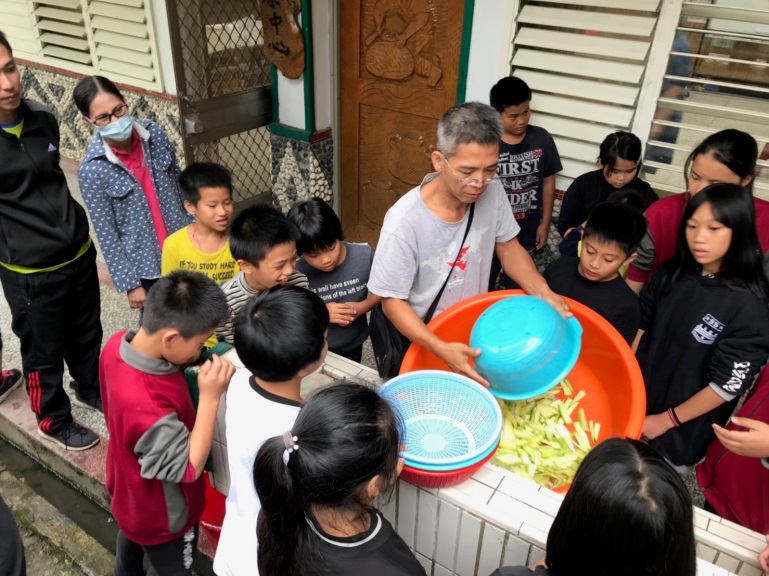 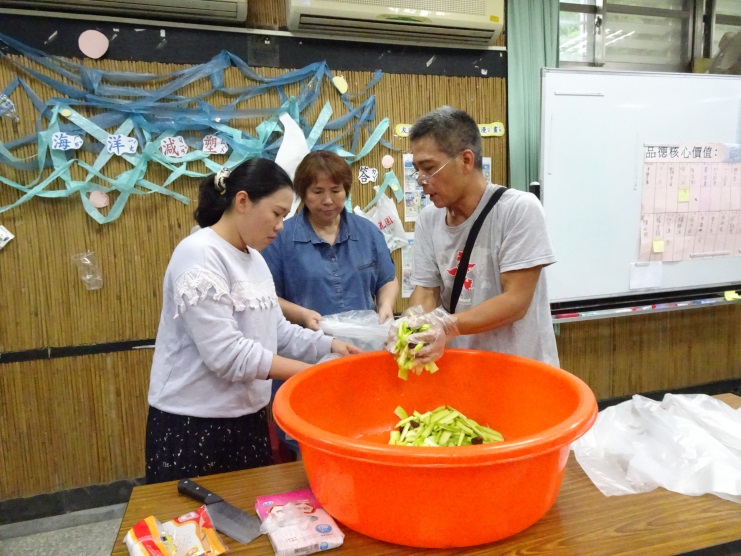 把芒果澀味用清水清洗乾淨。把芒果澀味用清水清洗乾淨。最後，將糖倒入，分裝成2袋，浸泡2天即可食用。最後，將糖倒入，分裝成2袋，浸泡2天即可食用。最後，將糖倒入，分裝成2袋，浸泡2天即可食用。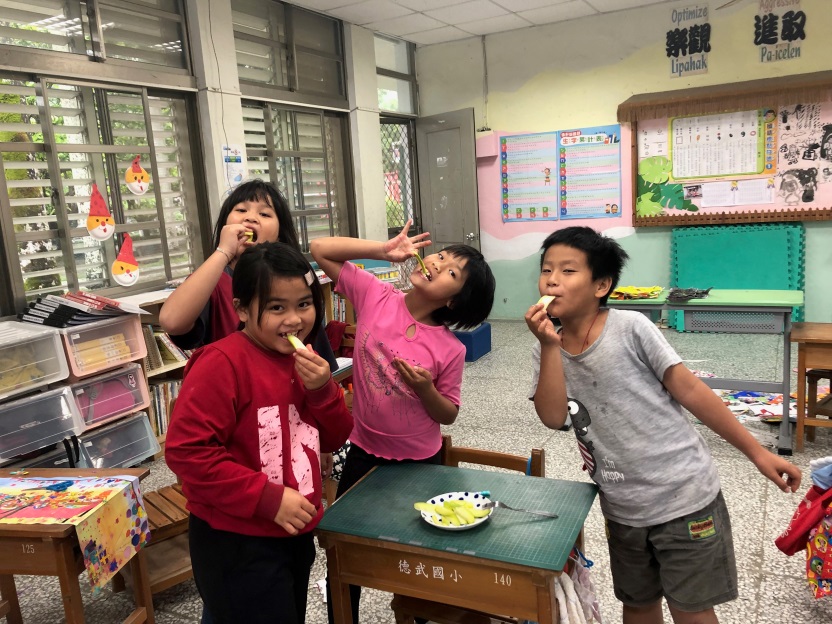 我們一起品嚐我們做的芒果青我們一起品嚐我們做的芒果青我們一起品嚐我們做的芒果青我們一起品嚐我們做的芒果青我們一起品嚐我們做的芒果青